LANA FORD   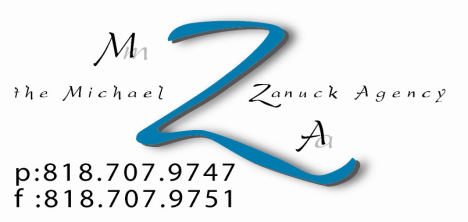 SAG/AFTRA      MGR: Ralph Lliteras – The Lliteras Group (310) 478-8398  TV/FilmKaplan’s Korner				Auditioner		         Jaymes CameryConfessions of a Contractor			Allison			         Richard Murphy, Dir.*The Art of Conversation 			The Principal’s Wife	         Christopher Gauntt, Dir.Another Man’s Treasure			Coffee Girl		         Kirk Smith, Dir.Rubbernecking 				Phone Girl		         Sean Kinney, Dir.A Civil Action				             Francine Conway                   Steven Zaillian, Dir.TheatreA Better Bordello				Georgette		         J.E.T. StudiosI Remember Lou				Ensemble Characters	         Whitefire TheatreThe Tempest					Alonso		                      Zombie Joe’s Underground The Diviners			                          Luella	                                   Human Arts Theatre Co.    High Noon-ish		 			Singing Narrator	         West Valley PlayhouseThe Lancer, Rick and Shannon Show	             Spokeswoman		         Sidewalk TheatreFollow Your Dreams				June			         The Laftershock					Comedy Troupe	         Whitefire TheatreA Nice Family Gathering			Jill			         Group Repertory TheatreTo Catch A Tooth				Claire			         Group Repertory Theatre Blues					Rowena		          PlayhouseBoxcar and Eugenia				Susan			         The The Maderati							         The Blank TheatreLaundry & Bourbon						         Little Fish TheatreYoung Playwright’s Festival			Les Chausseurs Rouges           Hudson TheatrePork Chop Playhouse			             Sketch Comedy 	         Sidewalk TheatreBaby with the Bathwater			Miss Pringle		         Hudson TheatreDoctor on Call				             Mona			         Drama WestThe Interpreter				             Umfuebu		         Drama WestLife						Ms. Taylor                              First StageThirteenth Night				Cassia			         Falcon TheatreTrainingFrantz Turner					Ivana Chubbuck 	        Hollywood, CaliforniaDaniel Henning 			            The Core		        Hollywood, CaliforniaJohn Kirby 					Scene Study		        , Lou Dezeran 					Dialects		        Joey Paul					Cold Reading		        Bob  					Voice			        Jonathan Wier				              Drama 		       University of Alabama			            Bachelor of Arts 	        Tuscaloosa, AlabamaSkills: Comedy. Sports:  Softball, Basketball, Volleyball, Snow Skiing, Water Skiing, Golf, Swimming, Dance, Choreography, former Cheerleading Coach, some Chinese Fan Fighting. Hobbies: Writing, Creating, Cooking, studying movies & the western theatre of the civil war.  I am sports fan. Dialects: Authentic Southern accent. I have used a British accent for theatre roles.  * Video on Barnes and Noble Studio, my photo is being used in the text box. Also see the video on YouTube.